SZKOŁY PODSTAWOWE KLASY 1-317.04.2022. godz.8:15 KAŻDA RODZINA JEST INNA. NAJWAŻNIEJSZA JEST MIŁOŚĆ.Celem zajęć jest przygotowanie dzieci do bardziej świadomego postrzegania siebie i swoich relacji z bliskimi. Poprzez działania warsztatowe uczniowie dowiedzą się jak rozpoznawać i wyrażać swoje emocje, czym jest empatia i w jaki sposób budować empatyczna postawę, a także jaką rolę w życiu odgrywa etykietowanie innych ludzi. W trakcie spotkań nauczyciele sprawdzą jak mogą kształtować postawę altruistyczną u swoich wychowanków, a dzieci doświadczą czym jest wartość wspierania innych ludzi. Zajęcia mają też pokazać uczestnikom w jaki sposób stawiać granice (ale również respektować granice innych), do czego służy złość i jak się złościć nie krzywdząc otoczenia, dlaczego potrzebujemy relacji społecznych i co to znaczy być odważnym. Dzieci nauczą się także w jaki sposób można rozwiązywać konflikty i jak być uważnym na siebie i innych ludzi.Film: „Kacper i Emma jadą w góry”reż. Arne Lindtner Næss, Norwegia 2017, 83 min.Opis filmu: Po zakończonym roku szkolnym czas wybrać się na wakacje i zasłużony wypoczynek. Góry zdają się być do tego idealnym miejscem – to nie tylko świeże powietrze i cudowne widoki, ale również okazja na przeżycie rozlicznych przygód. Kacper i Emma to para dzieciaków, które najlepiej wiedzą jak sprawić sobie frajdę. Pakują swoje ulubione pluszaki i wyruszają przygodzie na spotkanie. Zdobywają górskie szczyty, biwakują, poznają dzikie zwierzęta, a to wszystko w atmosferze dobrej zabawy, harców i dużej dawki śmiechu.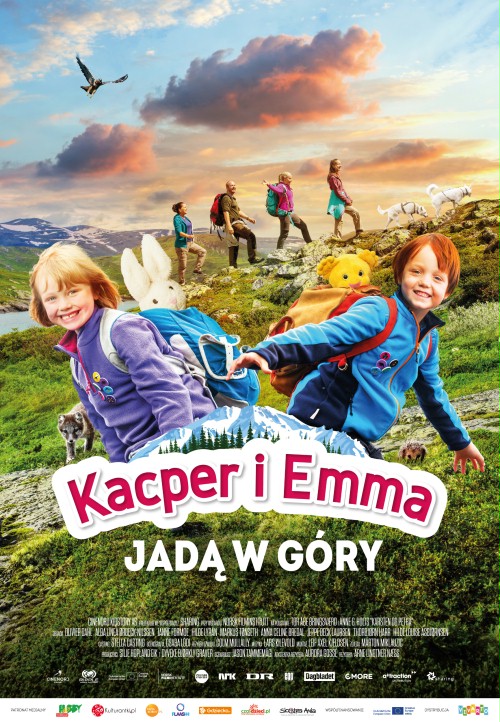 